Marlfields Primary AcademyHOME TASKS FOR YEAR 2Please return to sradcliffe@marlfields.cheshire.sch.uk so we can continue to support remotely – thank you.Have a practice:Practice for our national SATs papers. Follow the link below and practice some reading and maths papers. After 2016 are most relevant but all questions and papers can be useful.  https://www.satspapers.org.uk/Page.aspx?TId=4MyMaths:Please use your login details to access the tasks set on My Maths. I have set work around ‘shape’ and also some key areas we were practicing in school; time, addition and subtractions. There are some tasks outstanding on My Maths- these will also provide good practice and keep skills sharp. Mental Maths: https://www.topmarks.co.uk/maths-games/daily10PROJECT BASED TASK  (please note this has been designed so it can be sent back in via email to admin@marlfields.cheshire.sch.uk)Writing: https://www.literacyshed.com/girlandrobot.html  -watch the clip ‘ Girl and Robot’. Your first task is to plan and retell the story. You may want to use a story map or ‘box up’ to do this. Think about all the fabulous vocabulary you can use linked to the parts of the robot- pistons, levers, dials etc. Really focus on the characters. Is the girl lonely? Does her Robot make her happy? Following this, design your own robot and write a story about how you built it. If you want to challenge yourself, try writing in chapters- eg: Making the Robot, Robot in school, Hiding Robot etc. 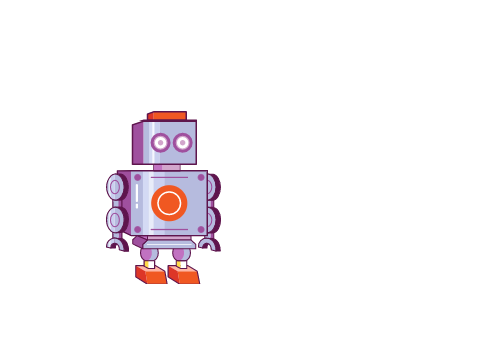 Coding: https://scratch.mit.edu/projects/editor/?tutorial=getStarted Use scratch online coding program to create a Robot game. Change the Sprite, background, movements etc. Instructions and tutorials are available online. DT: Build a robot from 3D shapes ( use boxes etc from your recycling). Science: Try to watch the film Wall E. This film teaches people about the need to look after our environment. We can look after the planet by managing our waste materials ( REDUCE, RE-USE and RECYCLE). Make an information poster to show which materials can be reused, reduced and recycled. Spelling, Punctuation and Grammar: https://www.satspapers.org.uk/Page.aspx?TId=4   (select practice papers) WEBSITES  TO VISIT: TOP MARKS –We regularly use ‘Topmarks’ in class and pupils are aware of the games we use-Topmarks toyshop     /     Basketball place value   /   Bar charts   /   Dienes and Coins / Gordon’s Mulitplication. READING- 20 Mins per day. Read your reading books and books from home. Also use the CGP Reading comprehension activities (follow the planned schedule- as per homework set for the term). Thank you in advance for supporting your child’s home learning.My passwords are:IDLMyMathsTTRockstars